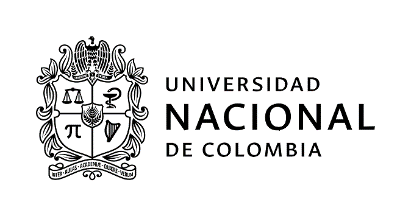 DIRECCIÓN DE PERSONAL ACADEMICO Y ADMINSTRATIVOPROCEDIMIENTO “SOLICITUD DE REPORTE SISTEMA DE INFORMACION TALENTO HUMANO SARA”Dando cumplimiento a lo establecido en la Ley 1266 de 2008 de Habeas Data, la ley 1581 de 2012 de protección de datos personales y la Ley 1712 de 2014 de Transparencia y del derecho de acceso a la información pública nacional y a los principios allí consignados, se enuncian las condiciones para acceder a reportes de información, así:Condiciones de Solicitud:Radicación Física Dirección de Personal Académico y Administrativo Bloque D Piso 5.Radicación correo Institucional personaldoc_man@unal.edu.co y personaladm_man@unal.edu.co.Solicitud a través de correo institucional de la Universidad Nacional de Colombia.Quién Solicita:Dependencia:  Nombre Funcionario docente o administrativo de plantaJustificación:  Finalidad del reporteDatos requeridos:  Especificación detallada de la información SolicitadaLa Dependencia (funcionario público) que recibe información por parte de la Dirección de Personal y sus Secciones, deben garantizar la confidencialidad de la misma, y será usada exclusivamente para la finalidad expresada en la solicitud.Cualquier distribución o reproducción de la misma está prohibida.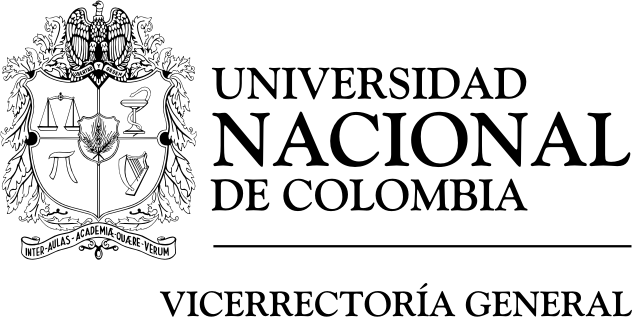 GESTION DE TALENTO HUMANOFORMATO PARA SOLICITUD DE REPORTEFecha solicitud:Dependencia:Solicitante: E-mail institutional:Solicitud General:Finalidad Reporte:Firma del Solicitante		_____________________________________________